Mångfacetterad feedback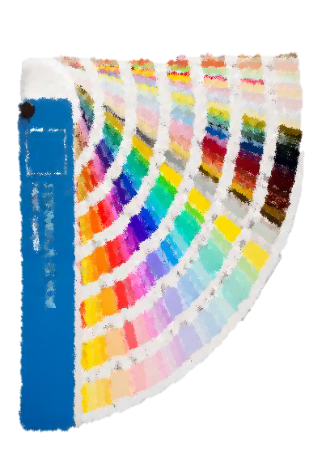 Hur ger du feedback, vad vill du utveckla?Använd eventuellt följande begreppMålrelateradÄmnesrelevantUppgiftsnivå (faktafel) Processnivå (hur kan nästa uppgift bli bättre)Metakognitiv nivå (hur kan jag hantera den feedback jag fått)Personlig nivå (ospecificerat beröm)Beskrivande Värderande eller inteDirekt användbar vs förväntas användas senareVäl underbyggdGer information om rätt/felGer information om förmågorRealistisk Omedelbar eller fördröjd (tajming)Muntlig eller skriftligKommentarer och/eller poäng (betyg)Positiv eller negativFormell eller informellFeed back, feed forward, feed upMed eller utan berömGenererar tänkande vs görande eller känslomässiga reaktionerGenererar mer arbete hos mottagaren än för givarenSpecifik eller allmänUtmanande Småstöttande eller kompletta korrigeringarGenusperspektivNär i arbetsprocessen/arbetsområdet (början, mitten, avslutningsvis)Kvalitet vs kvantitetMycket eller litet